（様式第８号）薬剤師奨学金制度マッチングセミナー　参加申込書令和　　　年　　　月　　　日記入エントリーシート提出済↑提出済の場合は□欄にレ印を記入し、以下は「氏名」、「携帯電話等」のみ記入してください。申込み期限　8月1日から開催日当日まで　　　　　　　　　　　　申込み先　一般社団法人佐賀県薬剤師会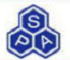 　　　　　　　　　　　　　　　　〒840-0027　佐賀市本庄町大字本庄1269-1FAX  0952-23-8941e-mail　info@sagayaku.or.jp※　この申込書は、第３期_佐賀県薬剤師会薬剤師奨学金制度実施要領に規定する目的以外には使用しません。フリガナ平成　　 年　 　月　　 日生男　・　女　　　　　　才氏　名平成　　 年　 　月　　 日生男　・　女　　　　　　才現住所(〒　　　　-         )(〒　　　　-         )帰省先(〒　　　-        )(〒　　　-        )携帯電話等E-mail大 学 名大学　　　　　　　　 学部　　　　 年生大学　　　　　　　　 学部　　　　 年生大学院名大学大学院　　　　　 年生大学大学院　　　　　 年生卒業高校名高校　　　　　　　　 平成　　 　　　年卒業　高校　　　　　　　　 平成　　 　　　年卒業　参　加　者薬学生（来年度から希望・将来希望）、親等親族、学校関係者、その他薬学生（来年度から希望・将来希望）、親等親族、学校関係者、その他その他（聞きたいことがあればご記入ください）その他（聞きたいことがあればご記入ください）その他（聞きたいことがあればご記入ください）